Restaurant Gift Voucher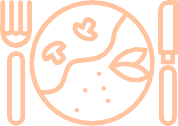 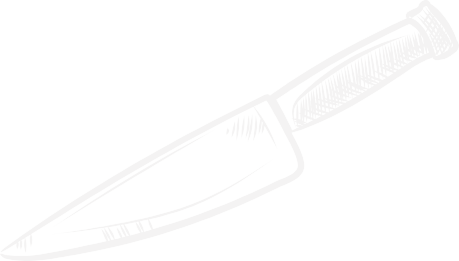 Restaurant Name	_.To	_.Value of Voucher	_.Valid Until	_.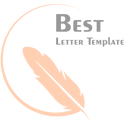 